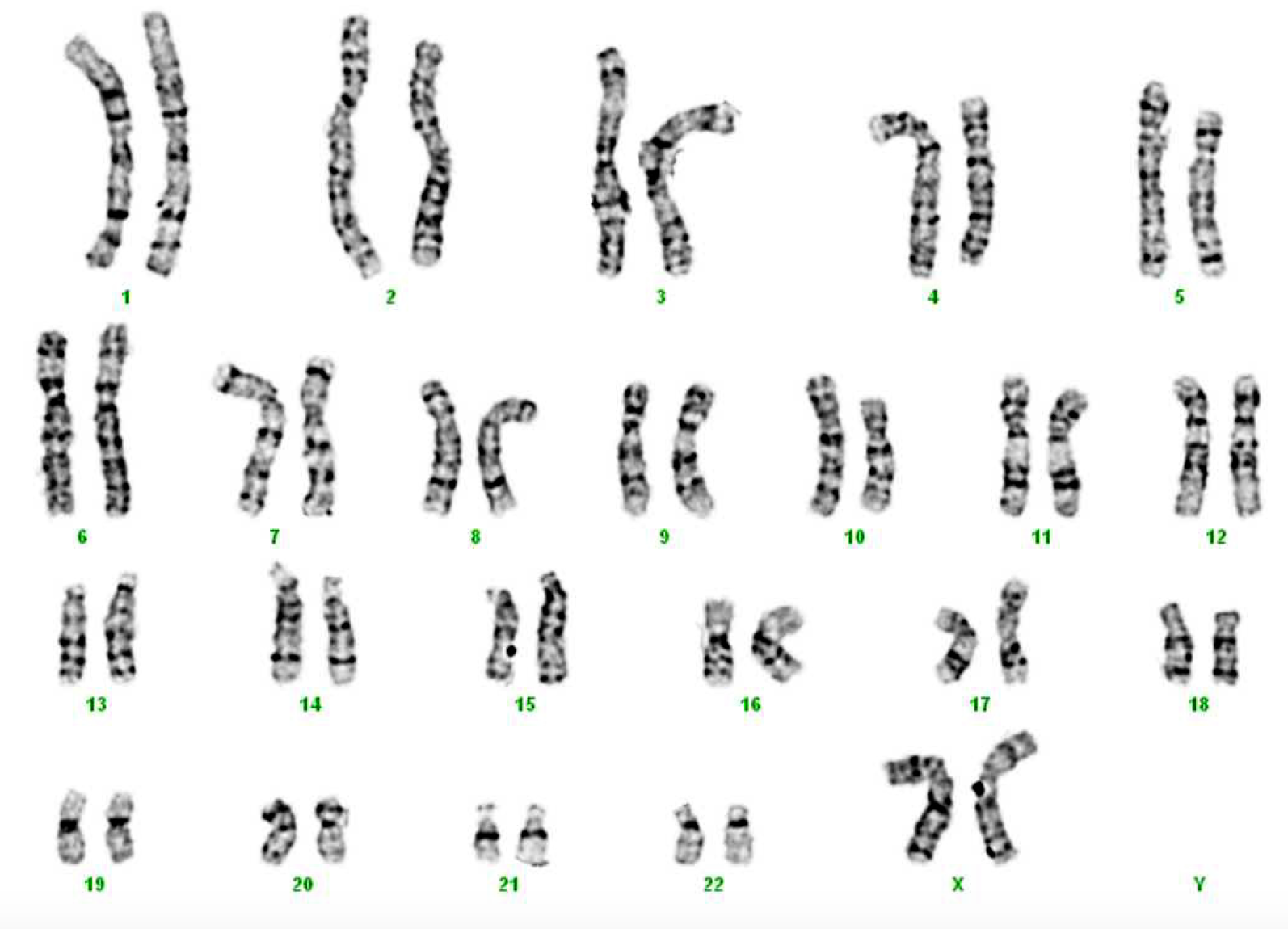 DOHERTY FETUS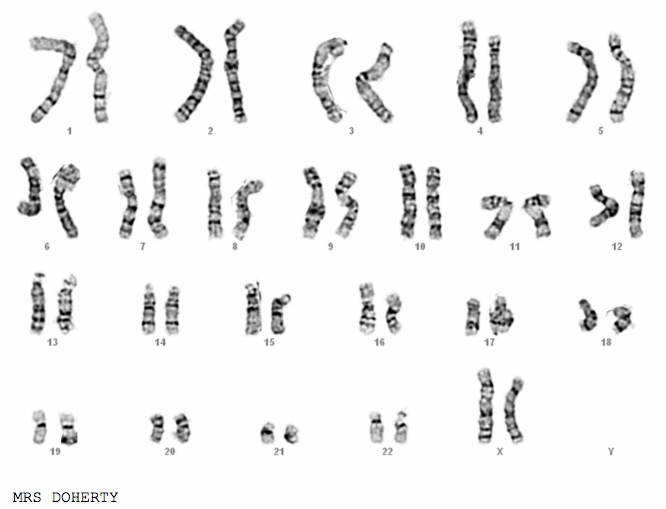 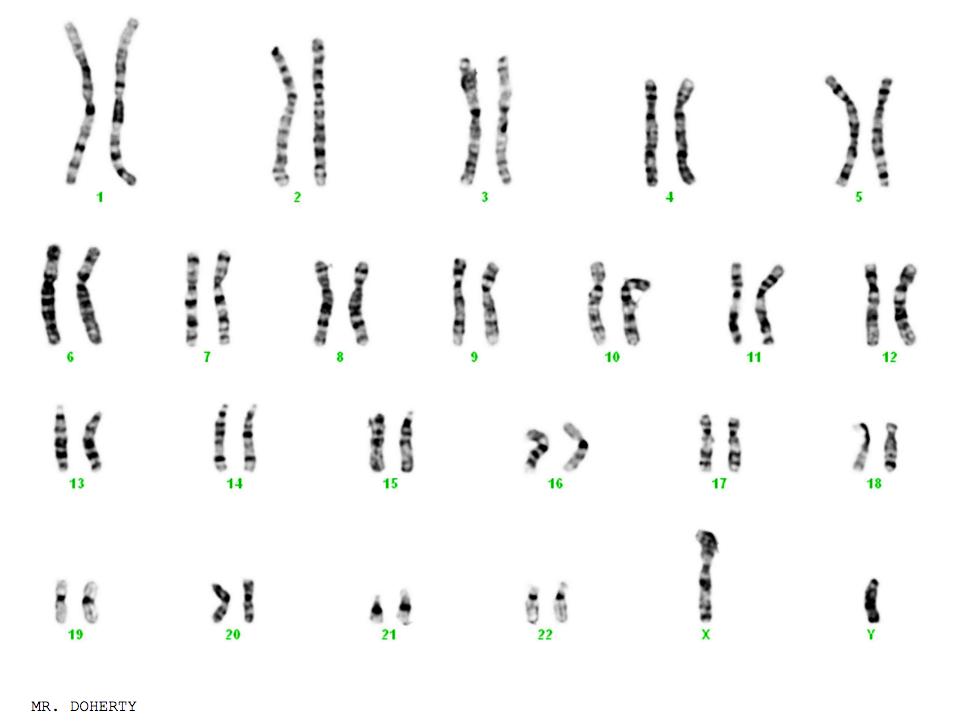 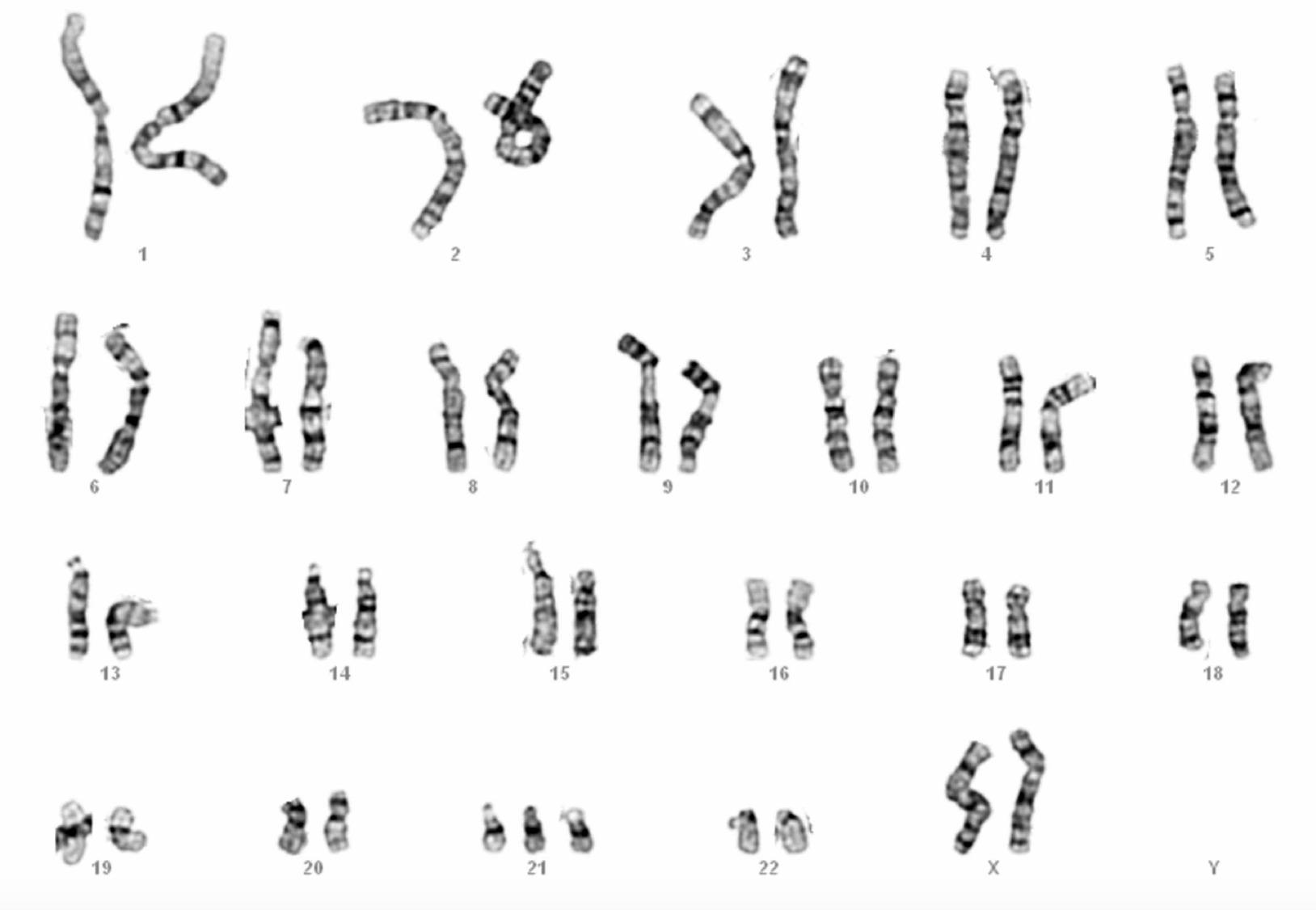 GREENE FETUS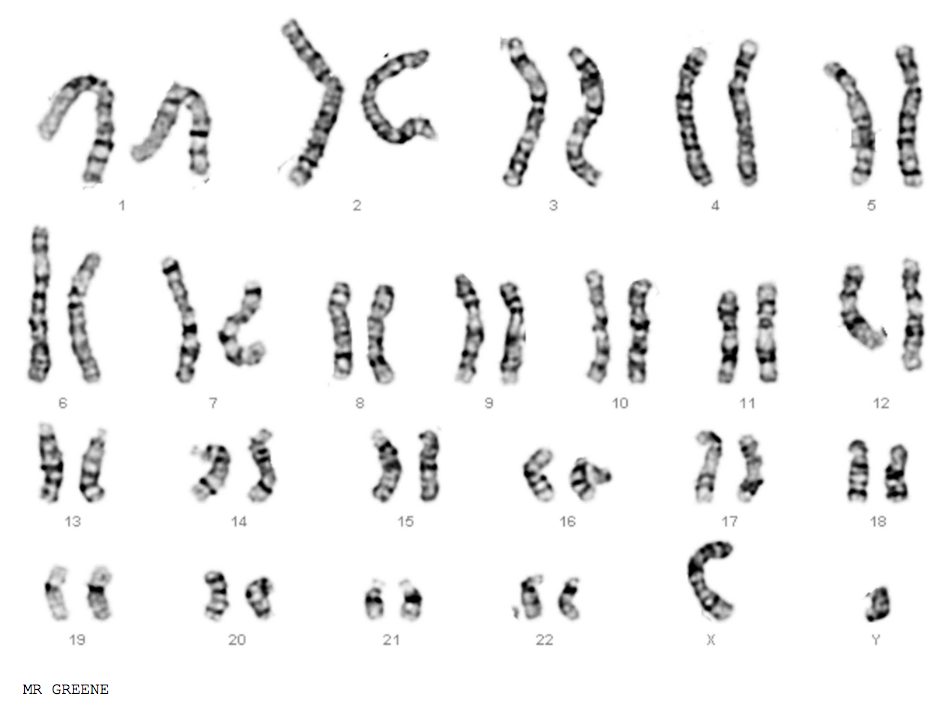 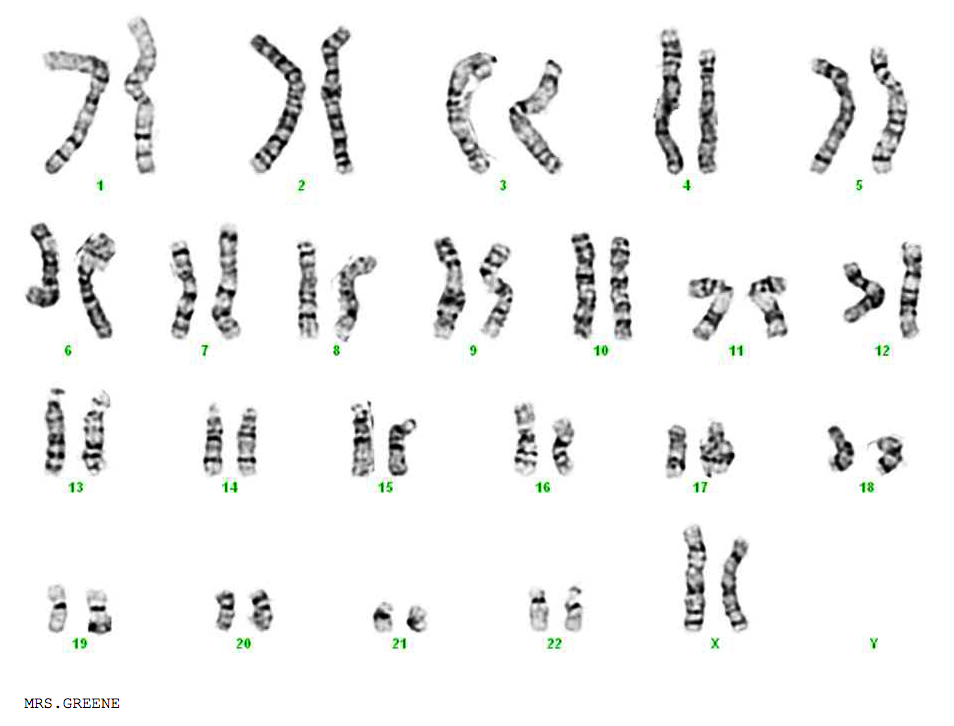 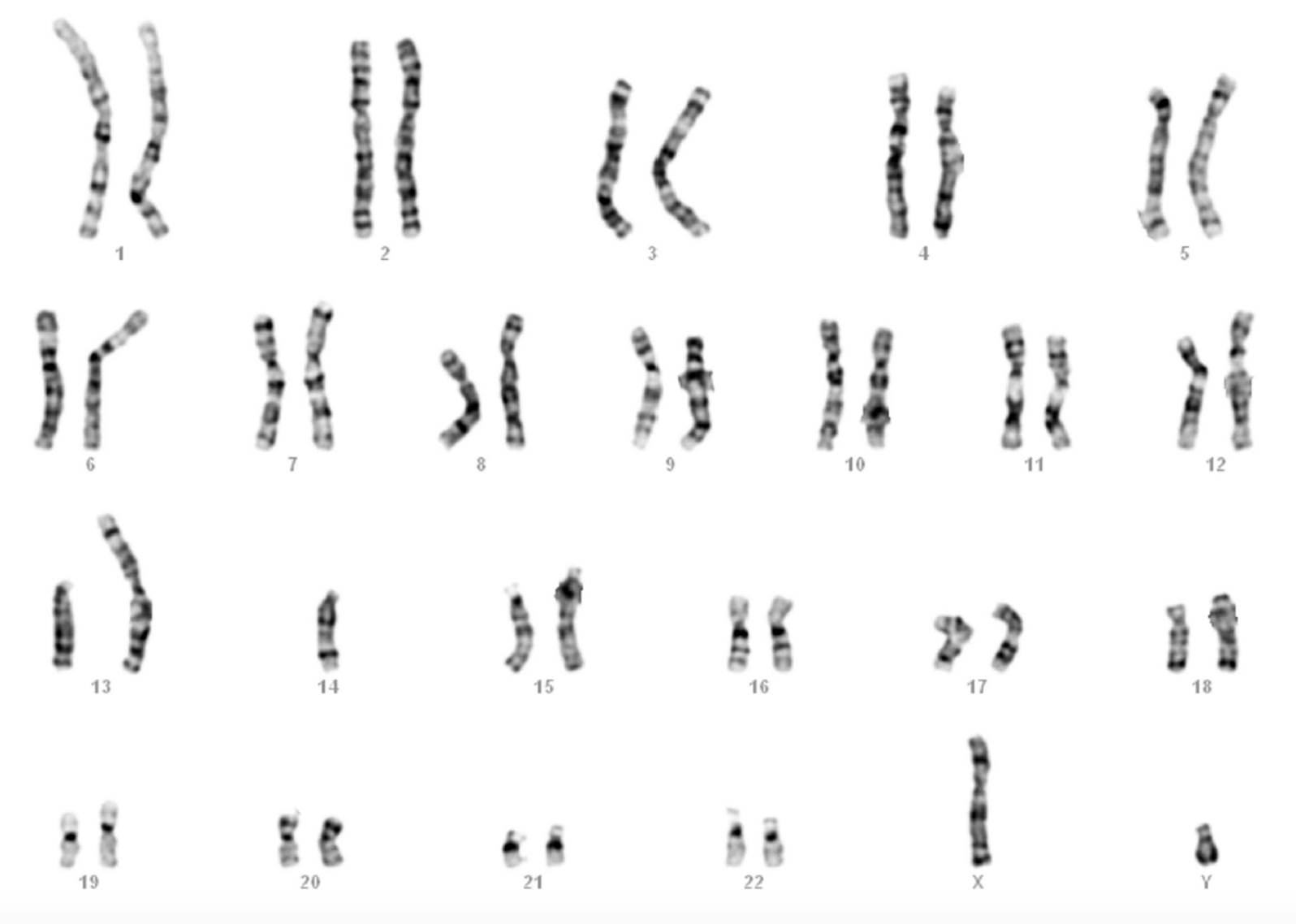 SINGH FETUS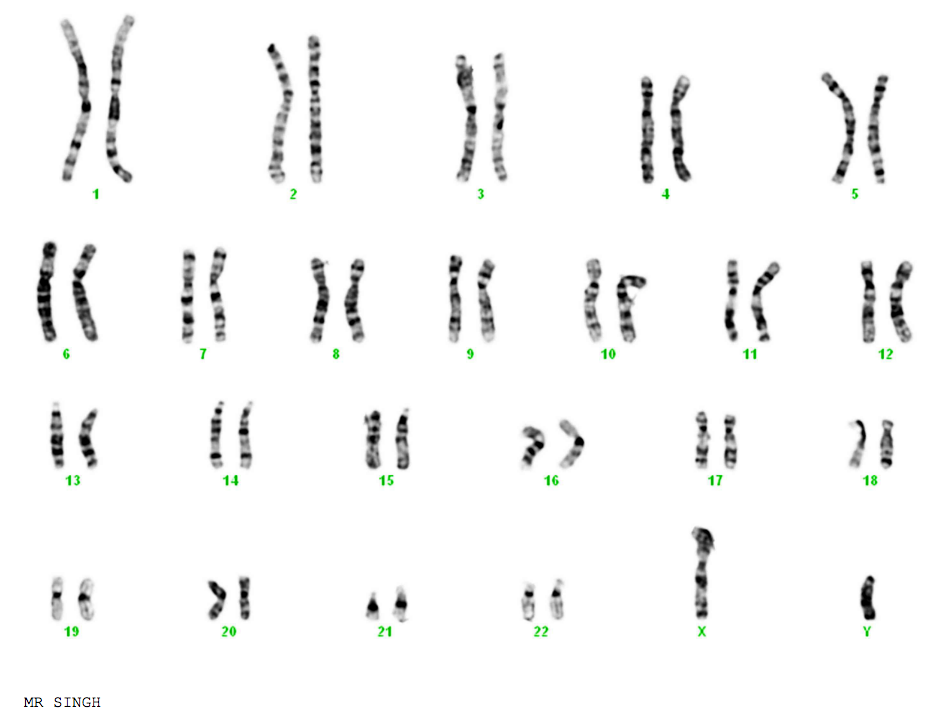 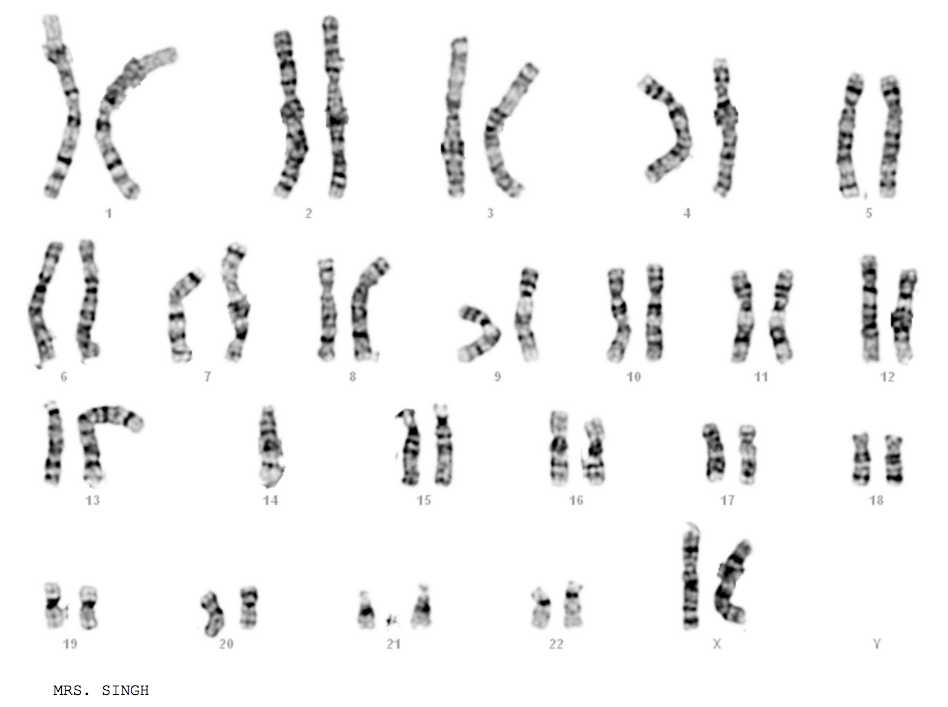 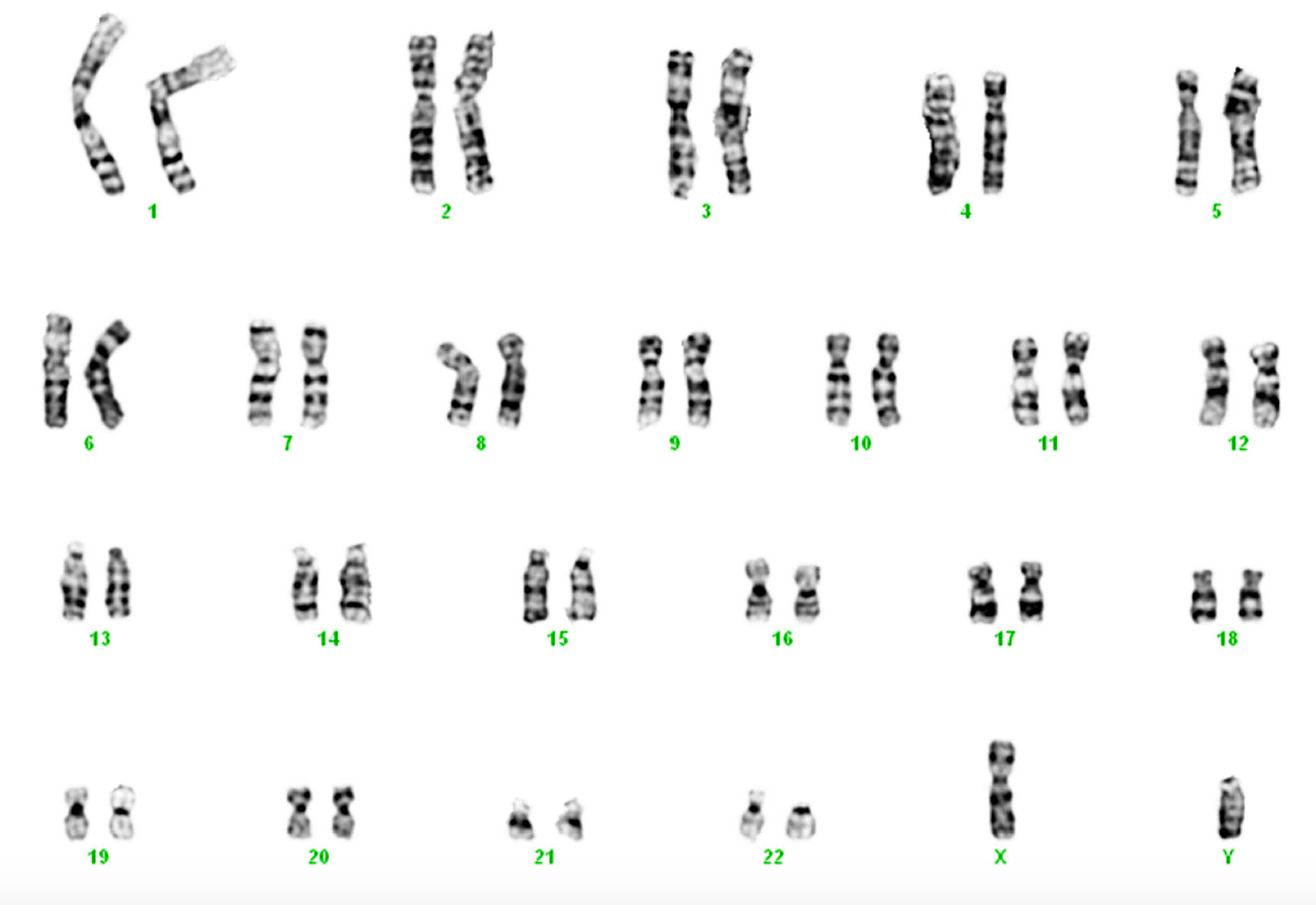 JACKSON FETUS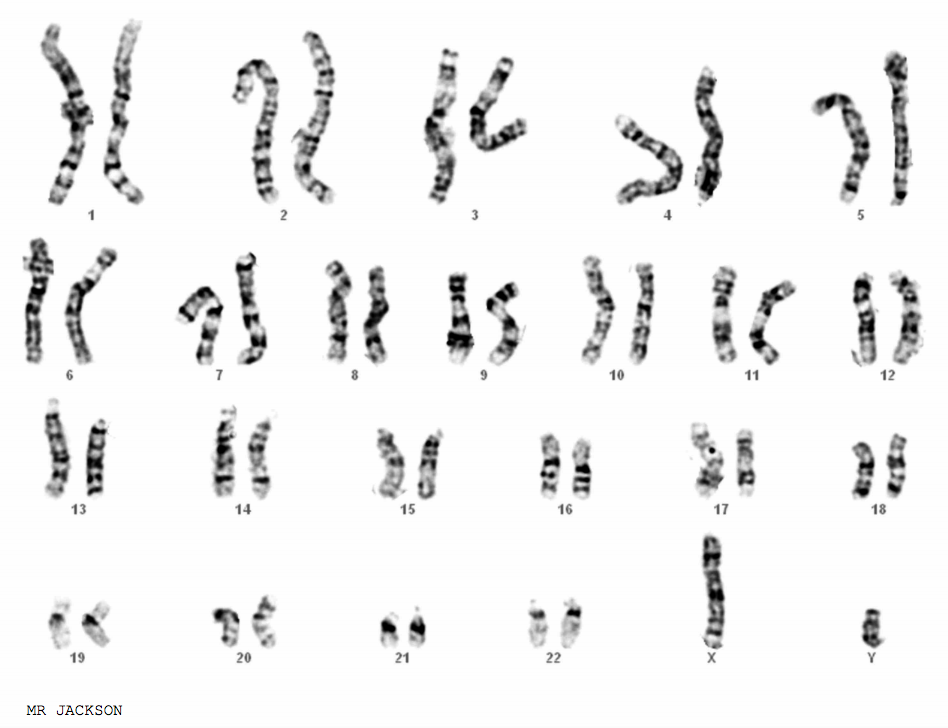 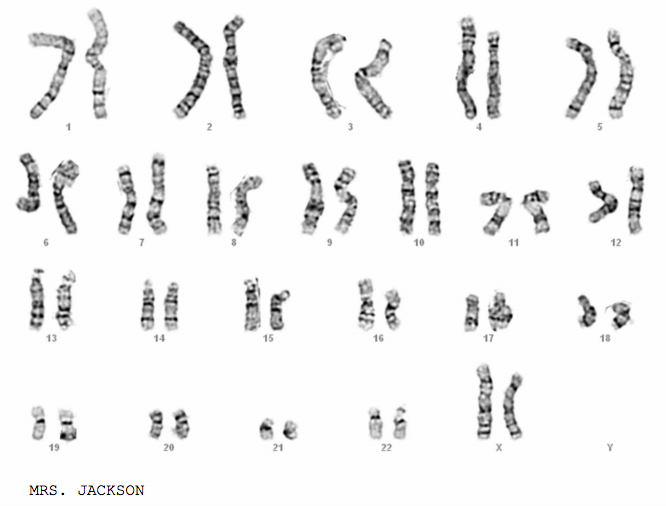 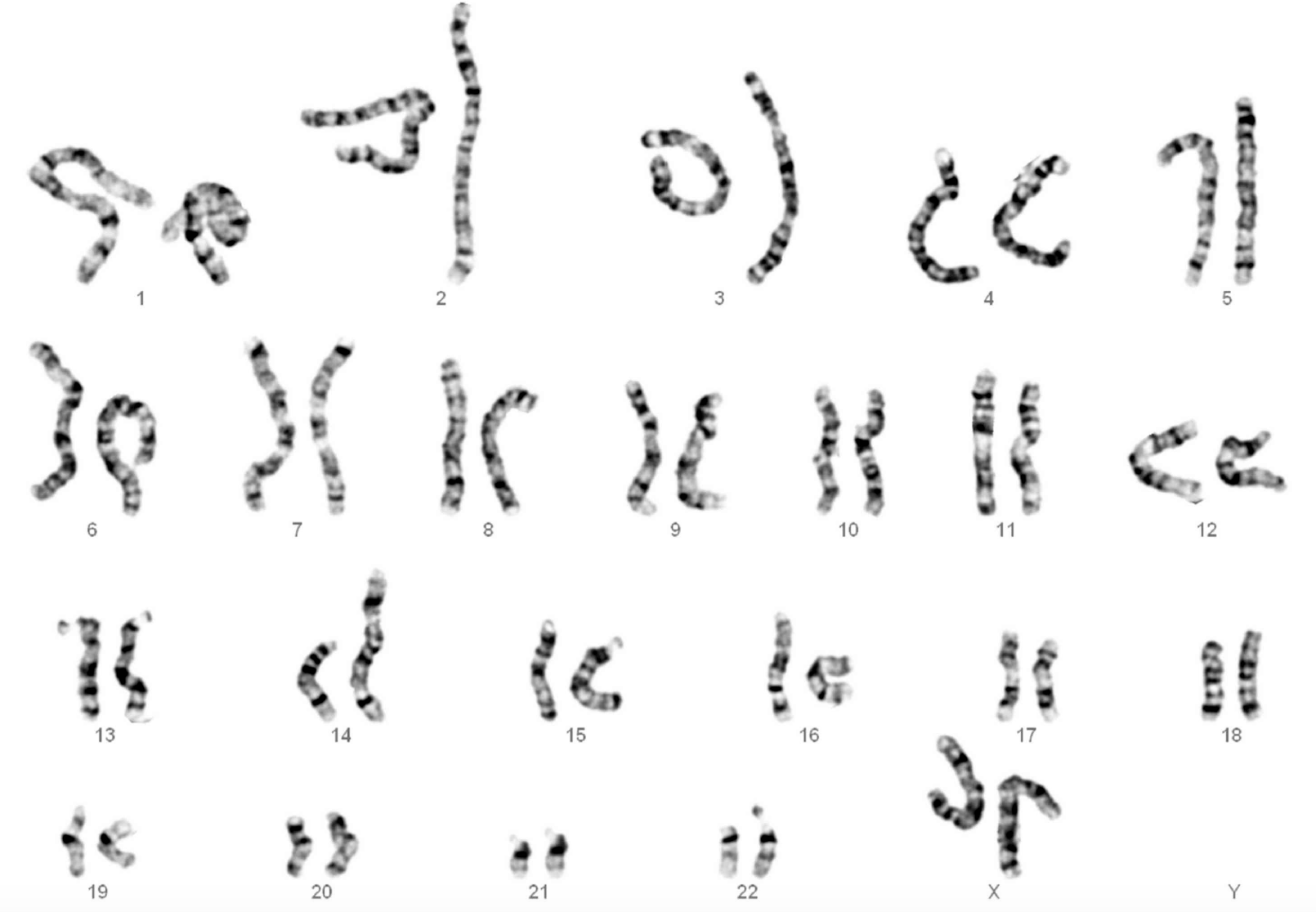 RAMIERZ FETUS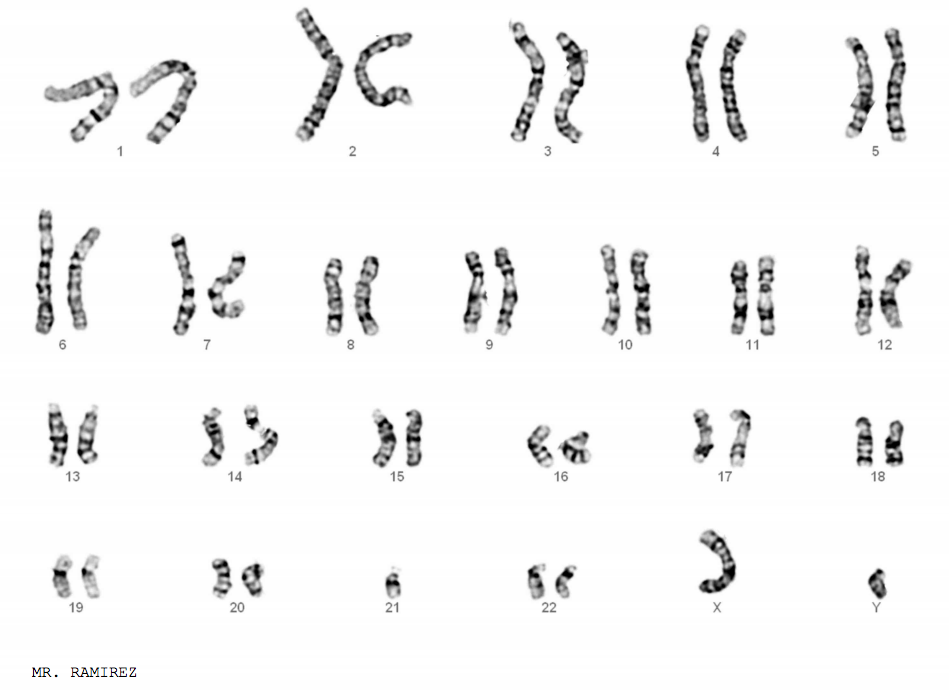 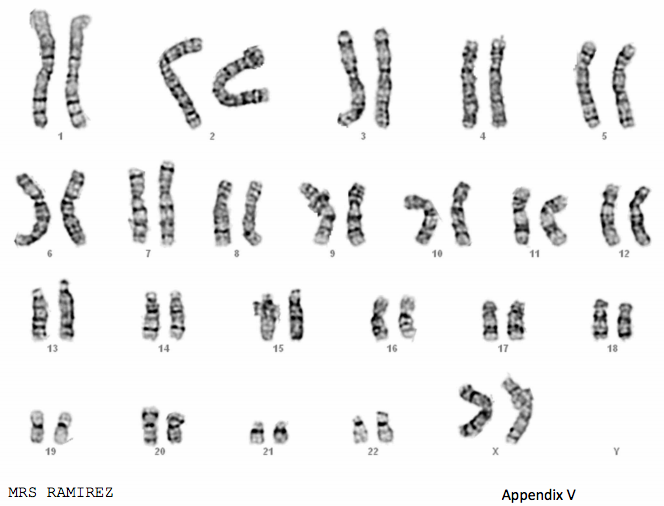 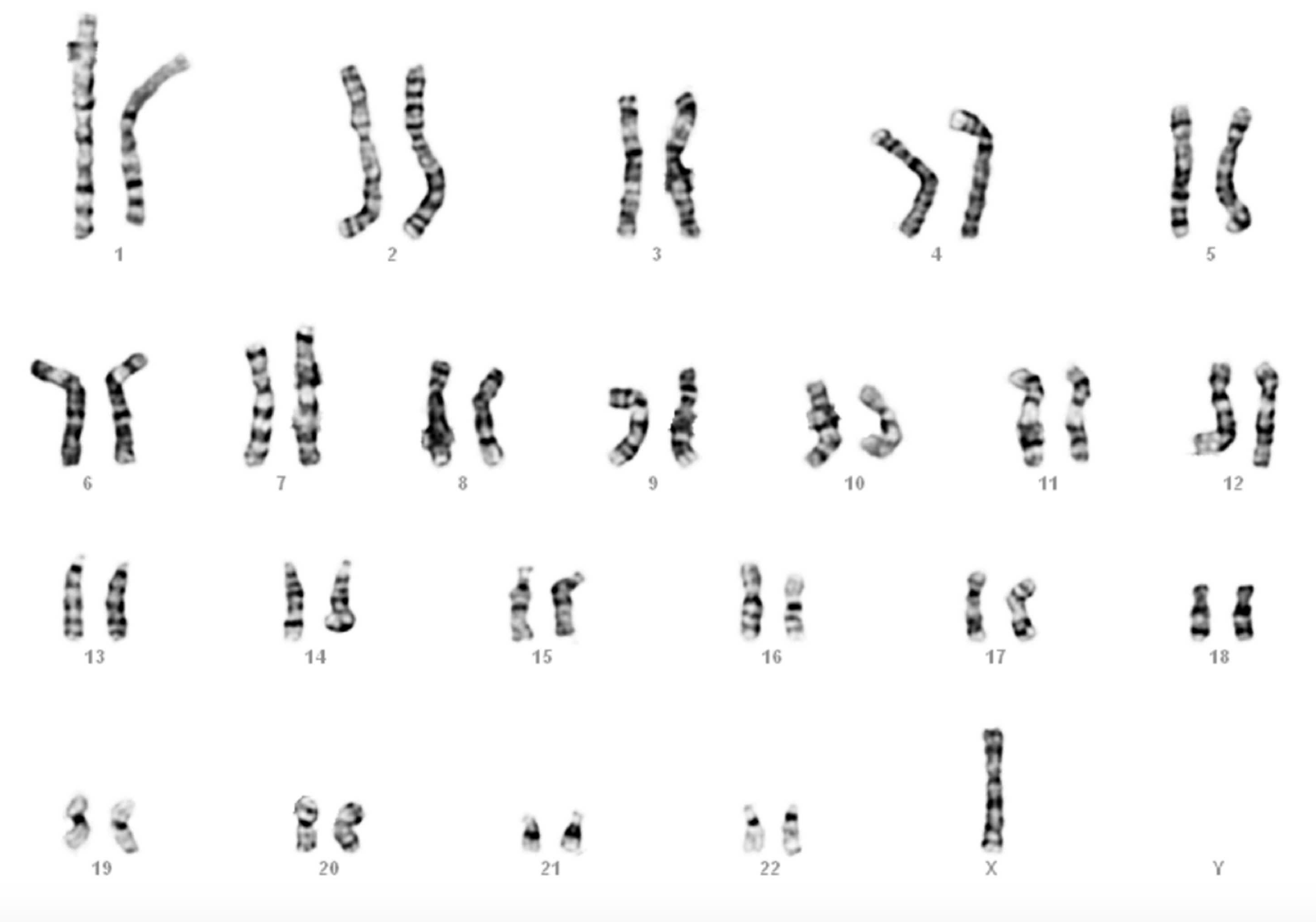 WOLF CHILD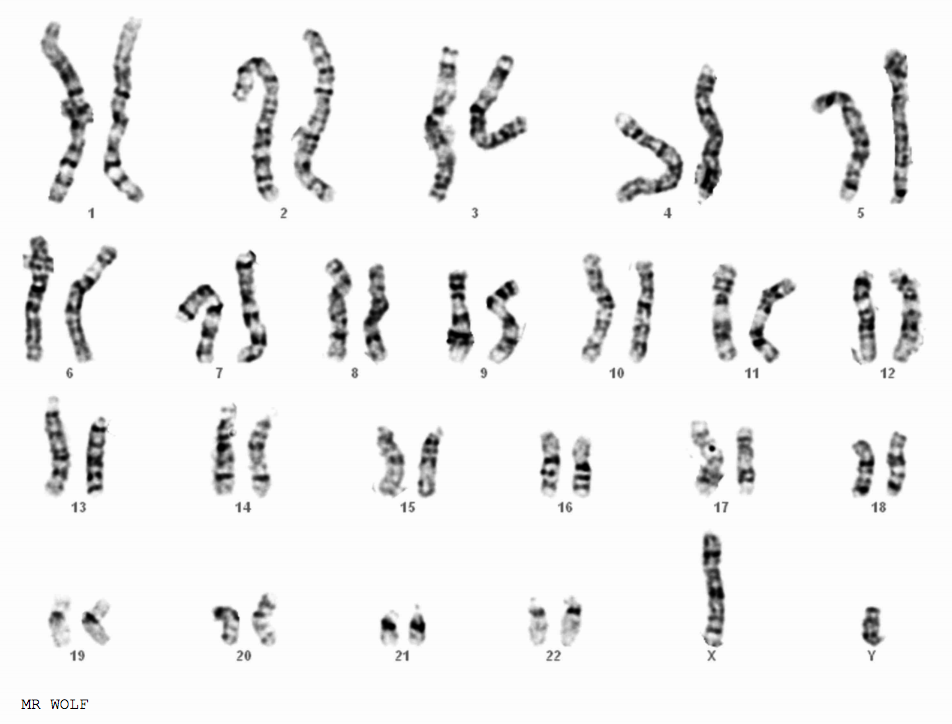 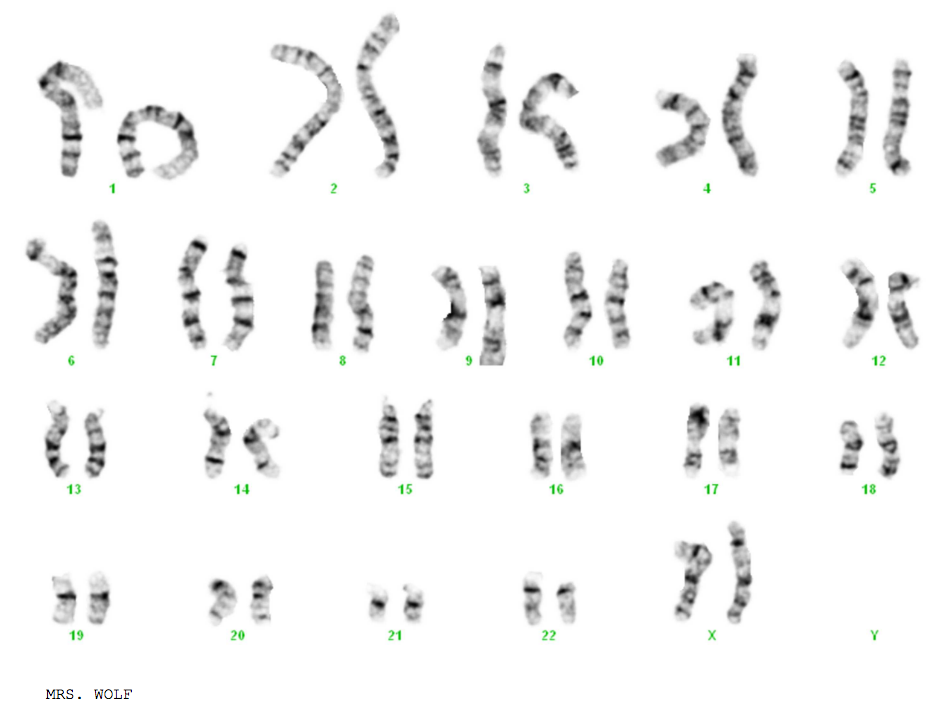 AnswersDoherty Fetus: NormalGreene Fetus: Trisomy-21, so the baby has Down’s SyndromeSingh Fetus: Robertsonian Translocation 14 onto 13; probably going to be a normal baby because the mom has the same translocationJackson Child: NormalRamierz Fetus: Robertsonian Translocation of an extra 21 onto 14; since it’s an extra 21, it’s still trisomy-21, so the baby has Down’s Syndrome. The twisted chromosome 2 is fine.Wolf Child: Turner’s Syndrome; there is only one sex chromosome